Supplementary Table S1. Information for eight independent datasets in the studySupplementary Table S2. The log2 FC and p-value of 15 differentially expressed genes (DEGs) in the testing cohortsAbbreviations: FC, fold change.Supplementary Table S3. Clinical characteristics of the patients in GSE10846 and GSE117556 datasets Abbreviations: UC: unclassified; NA: not available; ECOG: Eastern Cooperative Oncology Group score; IPI: international prognostic index, GCB: germinal center B-cell-like; ABC: activated B-cell-like.Supplementary Table S4. Correlation between CHN1 expression and clinical features in GSE10846 and GSE117556 datasets Abbreviations: ECOG: Eastern Cooperative Oncology Group score; IPI: international prognostic index, GCB: germinal center B-cell-like; ABC: activated B-cell-like.Supplementary Figure S1. The correlation between CHN1 expression and clinical features in GSE117556. (a) Association between clinical features and CHN1 expression. (b, c) Distribution of CHN1 expression in patients stratified by the molecular subtype and ECOG performance status.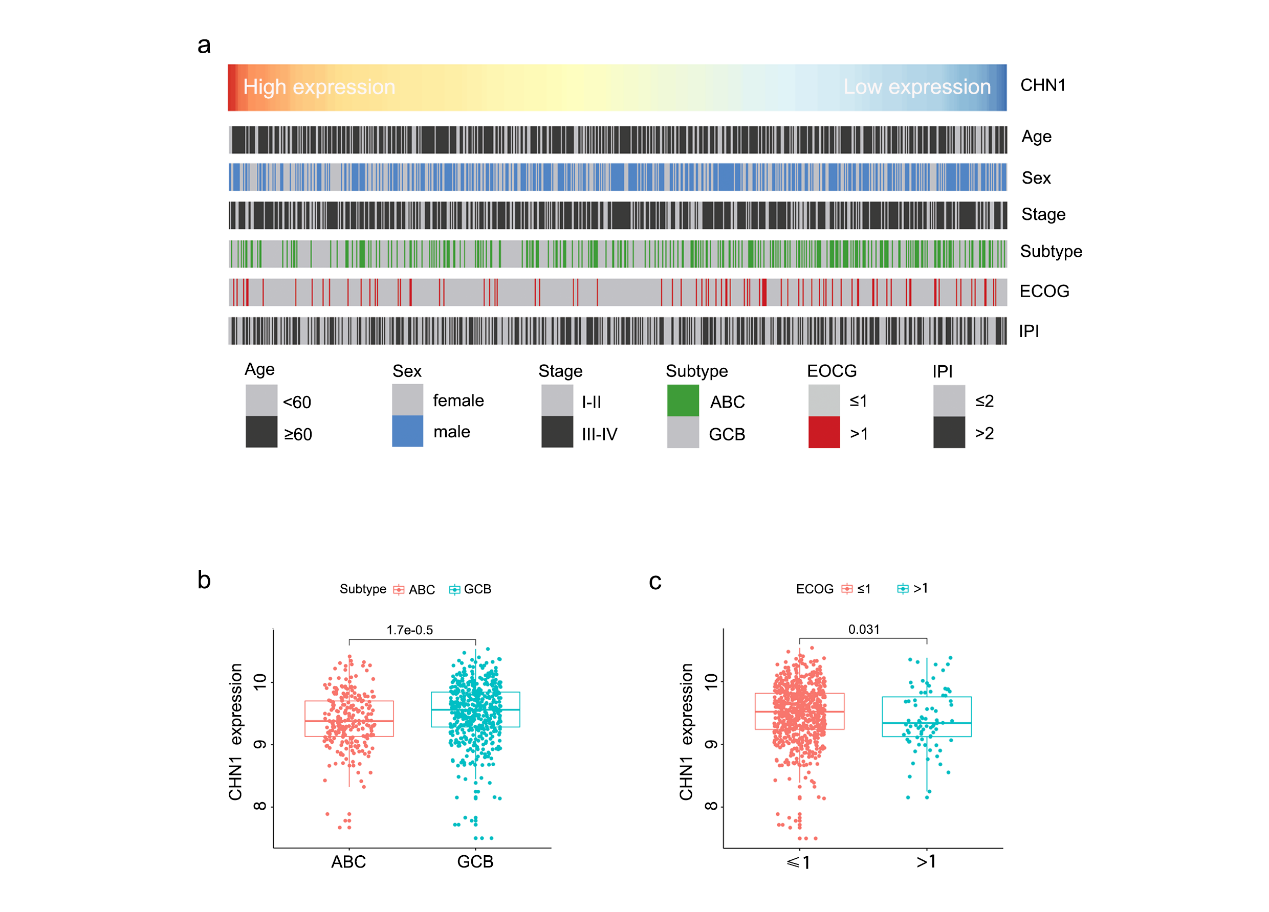 Supplementary Figure S2. Enrichment plots from GSEA in GSE117556.Significantly enriched GO terms (a, b) and KEGG pathways (c, d) in the high CHN1 expression group.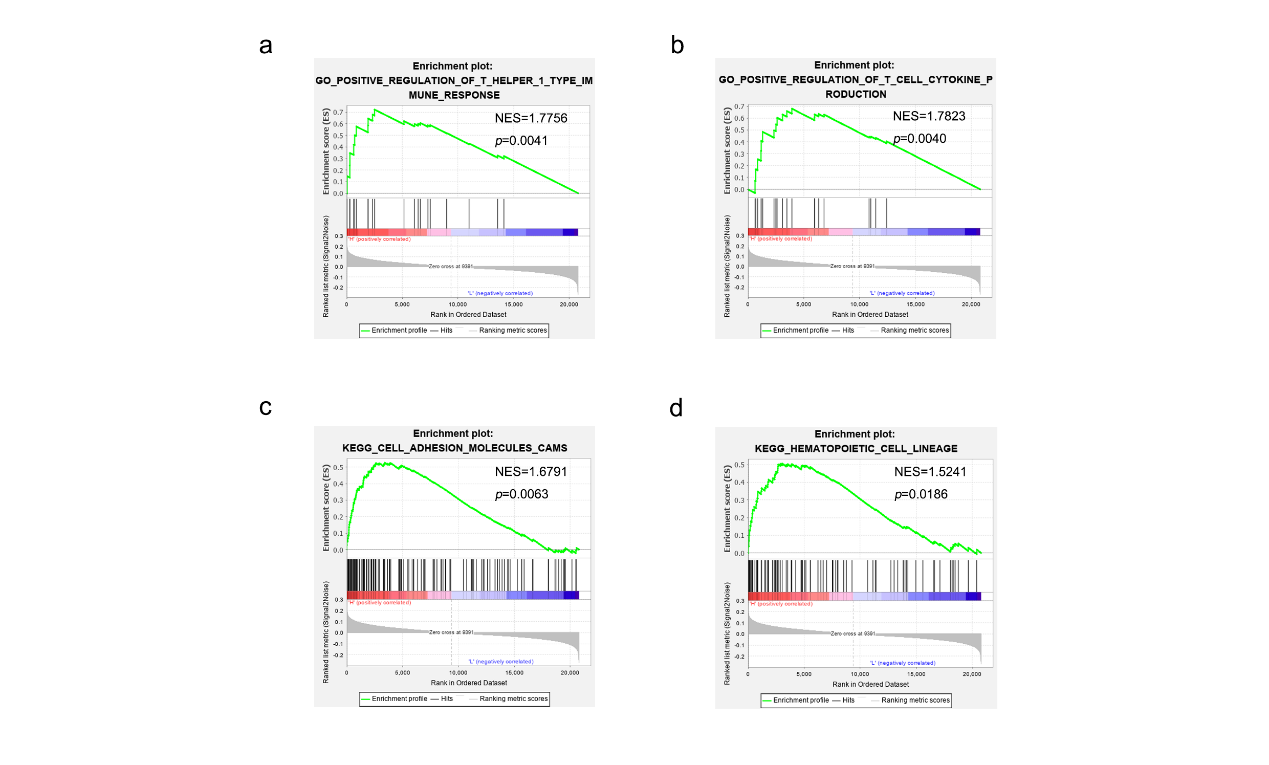 Supplementary Figure S3. Enrichment plots from GSEA in GSE10846 and GSE117556.Significant enrichment of genes in PI3K signaling pathways for the high expression phenotype of CHN1 in GSE10846 (a) and GSE117556 (b).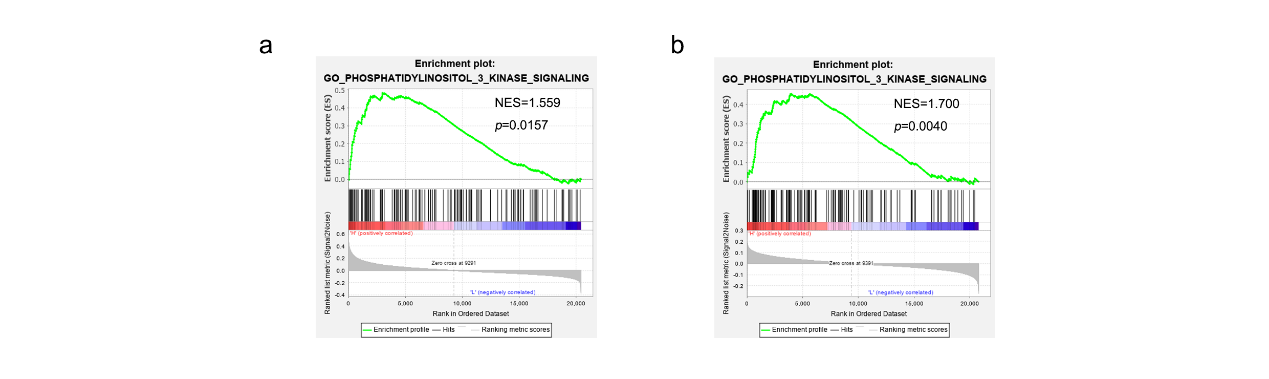 LymphomaDatasetPlatformNumber of samplesApplicationDLBCLn = 1490GS132929Affymetrix Human Genome U133 Plus 2.0 Array95Discovery cohortGSE34171Affymetrix Human Genome U133 Plus 2.0 Array91Testing cohortGSE25638Affymetrix Human Genome U133 Plus 2.0 Array26Testing cohortGSE10846Affymetrix Human Genome U133 Plus 2.0 Array414Survival analysisGSE117556Illumina HumanHT-12 WG-DASL V4.0 R2 expression beadchip928Survival analysisFLn = 268GS132929Affymetrix Human Genome U133 Plus 2.0 Array65Discovery cohortGSE65135Affymetrix Human Genome U133 Plus 2.0 Array14Testing cohortGSE93261Affymetrix Human Genome U133 Plus 2.0 Array147Testing cohortBLn = 92GS132929Affymetrix Human Genome U133 Plus 2.0 Array59Discovery cohortLLMPPAffymetrix Human Genome U133 Plus 2.0 Array33Testing cohortDLBCLvsFL / BLDLBCL(GSE34171, n=91)DLBCL(GSE34171, n=91)DLBCL(GSE34171, n=91)DLBCL(GSE34171, n=91)DLBCL(GSE34171, n=91)DLBCL(GSE34171, n=91)DLBCL(GSE25638, n=26)DLBCL(GSE25638, n=26)DLBCL(GSE25638, n=26)DLBCL(GSE25638, n=26)DLBCL(GSE25638, n=26)DLBCL(GSE25638, n=26)DLBCLvsFL / BLFL(GSE65135, n=14)FL(GSE65135, n=14)FL(GSE93261, n=147)FL(GSE93261, n=147)BL(LLMPP, n=33)BL(LLMPP, n=33)FL(GSE65135, n=14)FL(GSE65135, n=14)FL(GSE93261, n=147)FL(GSE93261, n=147)BL(LLMPP, n=33)BL(LLMPP, n=33)genelog2 FCp valuelog2 FCp valuelog2 FCp valuelog2 FCp valuelog2 FCp valuelog2 FCp valueFDCSP-3.901.68E-06-2.372.38E-122.292.74E-04-2.729.08E-04-3.232.00E-121.213.38E-02CCL21-3.821.11E-07-1.392.37E-071.715.23E-04-2.051.11E-03-1.421.34E-041.304.51E-03CLU-2.436.61E-08-1.191.54E-121.601.48E-07-1.311.35E-03-1.142.00E-061.148.74E-04ITM2A-0.942.04E-02-1.416.79E-182.437.08E-13-1.331.62E-04-1.784.69E-131.811.77E-07ICOS-1.098.47E-04-1.663.80E-211.801.42E-12-2.019.11E-05-2.605.58E-110.939.29E-05TRBC1-1.358.14E-05-1.062.19E-121.531.22E-08-1.267.19E-05-0.978.89E-081.444.70E-07CD3D-1.178.19E-04-1.061.25E-112.494.88E-13-1.313.07E-05-1.191.72E-102.122.38E-09BTLA-1.077.22E-03-1.211.14E-111.881.53E-09-1.041.36E-02-1.161.04E-051.698.88E-06CHN1-0.992.20E-04-1.571.07E-271.394.59E-12-0.841.23E-03-1.382.88E-121.501.79E-09LAT-1.186.68E-05-1.037.60E-161.083.06E-08-1.211.62E-04-1.131.35E-080.868.18E-05BANK1-2.112.78E-07-1.041.42E-101.849.07E-09-1.591.02E-04-1.511.62E-090.981.75E-03CXCL13-1.327.02E-03-0.934.51E-073.713.08E-12-1.222.00E-03-1.781.87E-101.289.87E-03KLRB1-1.475.41E-04-1.312.07E-121.822.58E-09-2.145.66E-05-2.011.03E-091.101.75E-03ITK-0.873.81E-02-1.412.84E-152.827.58E-14-1.012.65E-03-1.541.01E-102.521.63E-09HJURP1.071.33E-051.123.60E-22-0.917.54E-101.161.02E-041.176.56E-10-0.821.30E-06CharacteristicsGSE10846n=414GSE117556n=928 Age, No. (%)<60179(43.2)332(35.8)>=60235(56.8)595(64.1)NA1(0.1)Sex, No (%)Female172(41.6)411(44.3)Male224(54.1)517(55.7)NA18(4.3)Subtype, No. (%)ABC167(40.3)274(26.3)GCB183(44.2)475(51.2)UC64(15.5)209(22.5)Stage, No. (%)I-II189(45.7)268(30.8)III-IV217(52.4)638(68.8)NA8(1.9)4(0.4)ECOG, No. (%)<2296(71.5)823(88.7)>=293(22.5)105(11.3)NA25(6)IPI, No. (%)<=2482(51.9)>2446(48.1)GSE10846GSE10846GSE10846GSE117556GSE117556GSE117556ParametersCHN1 expressionCHN1 expressionp-valueCHN1 expressionCHN1 expressionp-valuelow expression
(n=156)high expression
(n=157)low expression
(n=357)high expression
(n=358)Age, No. (%)0.99450.1216<6069(44.2)65(41.4)121(33.9)113(31.6)≥6087(55.8)92(58.6)236(66.1)245(68.4)Sex, No. (%)0.66830.0019Female68(43.6)74(47.1)143(40.1)179(50.0)Male88(56.4)83(52.9)214(59.9)179(50.0)Subtype, No. (%)5.8E-051.7E-05ABC94(60.3)58(36.9)146(40.9)98(27.4)GCB62(30.7)99(63.1)211(59.1)260(72.6)Stage, No. (%)0.78760.4744I-II74(47.4)76(48.4)110(30.8)120(33.5)III-IV82(52.6)81(51.6)247(69.2)238(66.5)ECOG, No. (%)0.02960.0306<1111(71.2)130(82.8)305(85.4)328(91.6)≥145(28.8)27(17.2)52(14.6)30(8.4)IPI, No. (%)0.4490≤2184(51.5)193(53.9)>2173(48.5)165(46.1)